Investigating Mass and CapacityInvestigating Mass and CapacityInvestigating Mass and CapacityIdentifies which metric unit should be used to measure the mass and/or capacity of an object.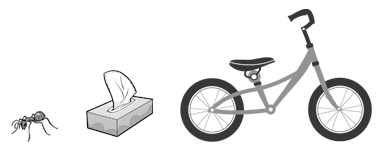 “I would use milligrams for the ant, grams for the tissue box, and kilograms for the bicycle.”Uses benchmarks to estimate mass or capacity using metric units, then measures to check. 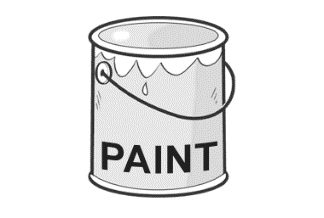 “A carton of milk has a capacity of about 1 L. 
I estimated that the paint can holds about 4 L. 
I measured to check: 3.8 L.“Chooses an appropriate metric unit to estimate and measure mass and/or capacity of object and explains reasoning.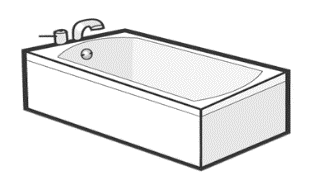 “I would use litres to measure the capacity of the bathtub because I know it has a capacity much larger than a 1-L carton of milk. I think it would take about 180 L to fill the bathtub.”Observations/DocumentationObservations/DocumentationObservations/DocumentationInvestigating Mass and Capacity (cont’d)Investigating Mass and Capacity (cont’d)Investigating Mass and Capacity (cont’d)Explains the relationship between metric units of mass and/or capacity and converts between units.Rhianna drinks 1500 mL of milk at school in one week. How many litres does she drink?“I know 1000 mL = 1 L, so 500 mL = 0.5 L;1 L + 0.5 L = 1.5 L.”Compares and orders items by mass and/or capacity when measures are given in different units. 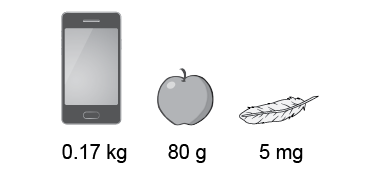 “I converted the mass of each object to grams: 0.17 × 1000 = 170 and 5 ÷ 1000 = 0.005. 
The order from least to greatest mass is feather (0.005 g), apple (80 g), and cell phone (170 g).”Flexibly solves problems in various contexts where measures of mass and/or capacity are given in different units. One peach has a mass of 150 g. How much will it cost for 8 peaches if they sell for $5 per kg?
“I found the mass of 8 peaches in kilograms: 8 × 150 g = 1200 g, or 1.2 kg; I kg costs $5; 0.2 kg is one-fifth of 1 kg and one-fifth of $5 is $1; 
$5 + $1 = $6.”Observations/DocumentationObservations/DocumentationObservations/Documentation